InleidingJe werkt bij Land van Groen. Land van Groen heeft een pluktuin. In de pluktuin liggen borders met bloeiende planten, groenten en fruit. Bezoekers mogen alles zelf plukken en oogsten.Land van Groen heeft ook een winkel. In de winkel zijn allerlei producten te koop, zoals planten en snijbloemen uit de tuin. Jij hebt als taak om de tuin te onderhouden en uit te breiden. Er ligt een plan om een nieuwe border aan te leggen. Het is jou taak om dit voor te bereiden. 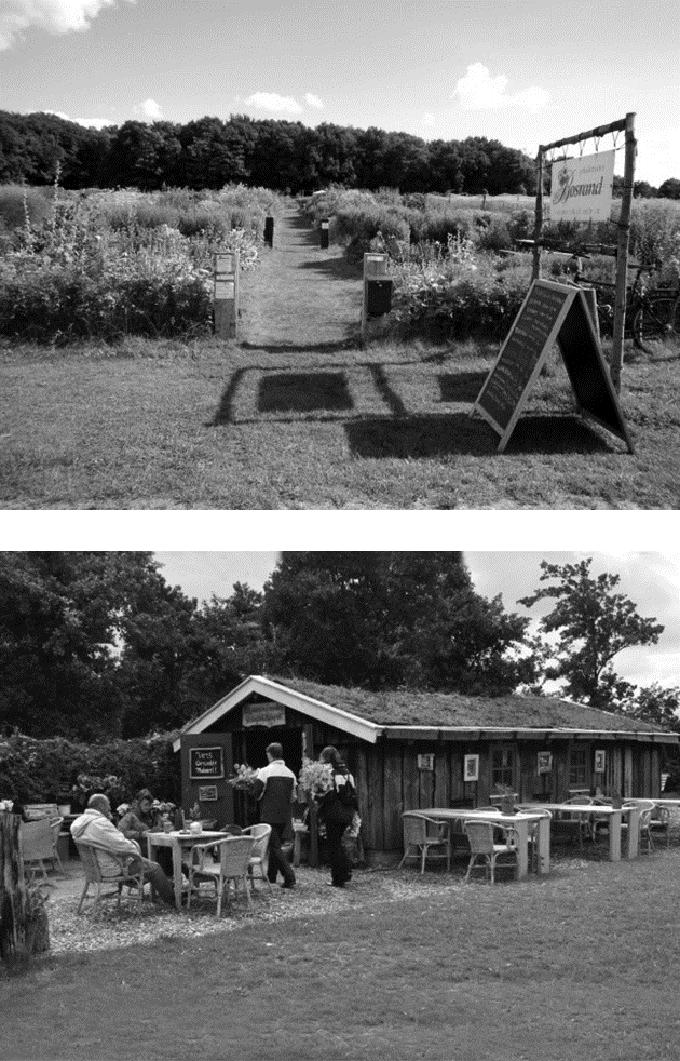 Beplanting kiezen1	Maak een beplantingsplan voor de nieuwe border.Voordat je aan de opdracht begint- Open het bestand https://maken.wikiwijs.nl/bestanden/922656/catalogus_kb.pdf-In de digitale catalogus zie je verschillende soorten bloeiende planten met hun eigenschappen. Kies voor de border planten uit de catalogus.Uitvoering van de opdrachtDit zijn de eisen aan de border:alle planten zijn geschikt als snijbloemde bloemen bloeien blauw of witde planten kunnen in de volle zon staande planten bloeien zo lang mogelijk en in minimaal één van de volgende maanden: juni, juli, augustus en septembergeen giftige planten, woekeraars, eenjarigen of bollen en knollende border loopt op in planthoogte, zodat je vanaf het pad alle soorten goed kan zienDe border is verdeeld in drie plantvakken. In elk vak komen twee verschillende soorten planten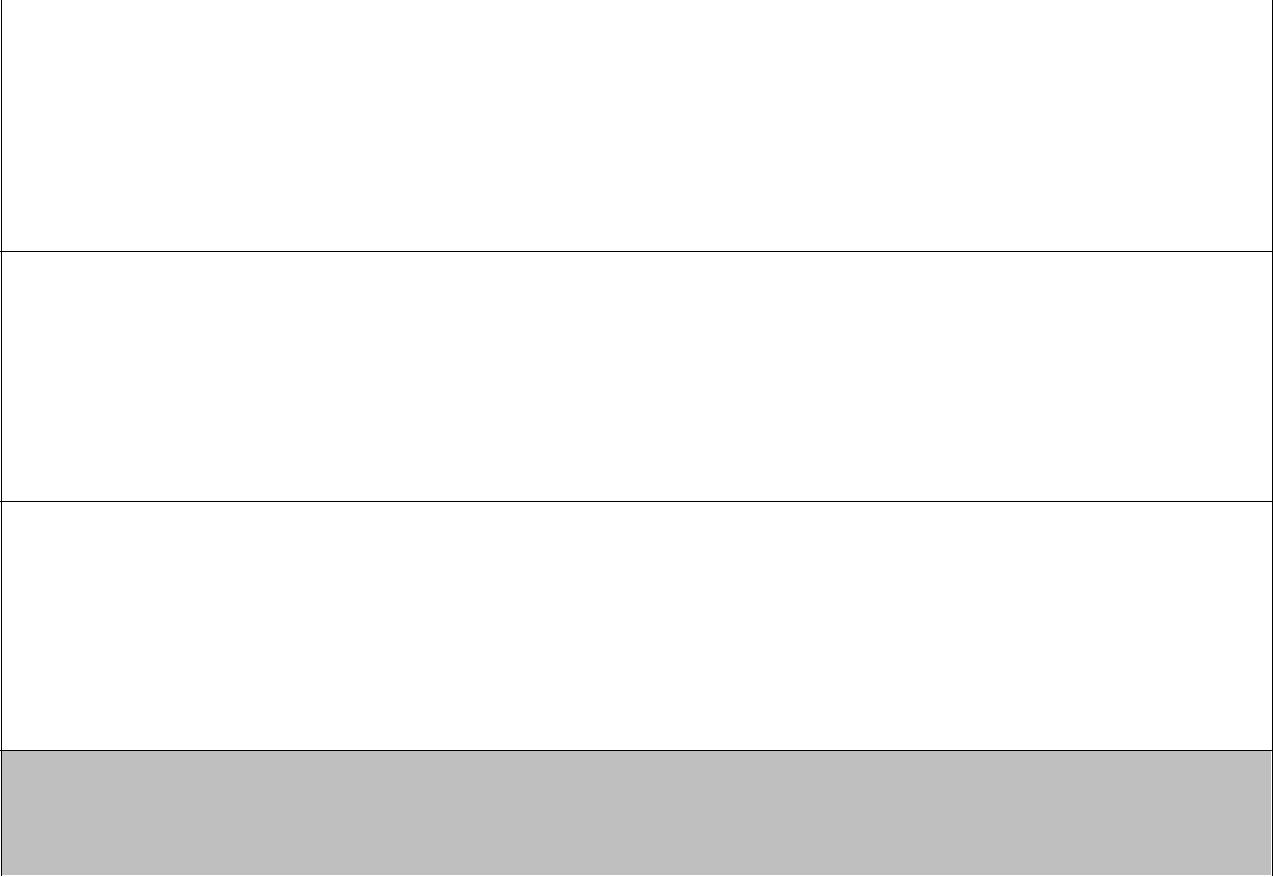 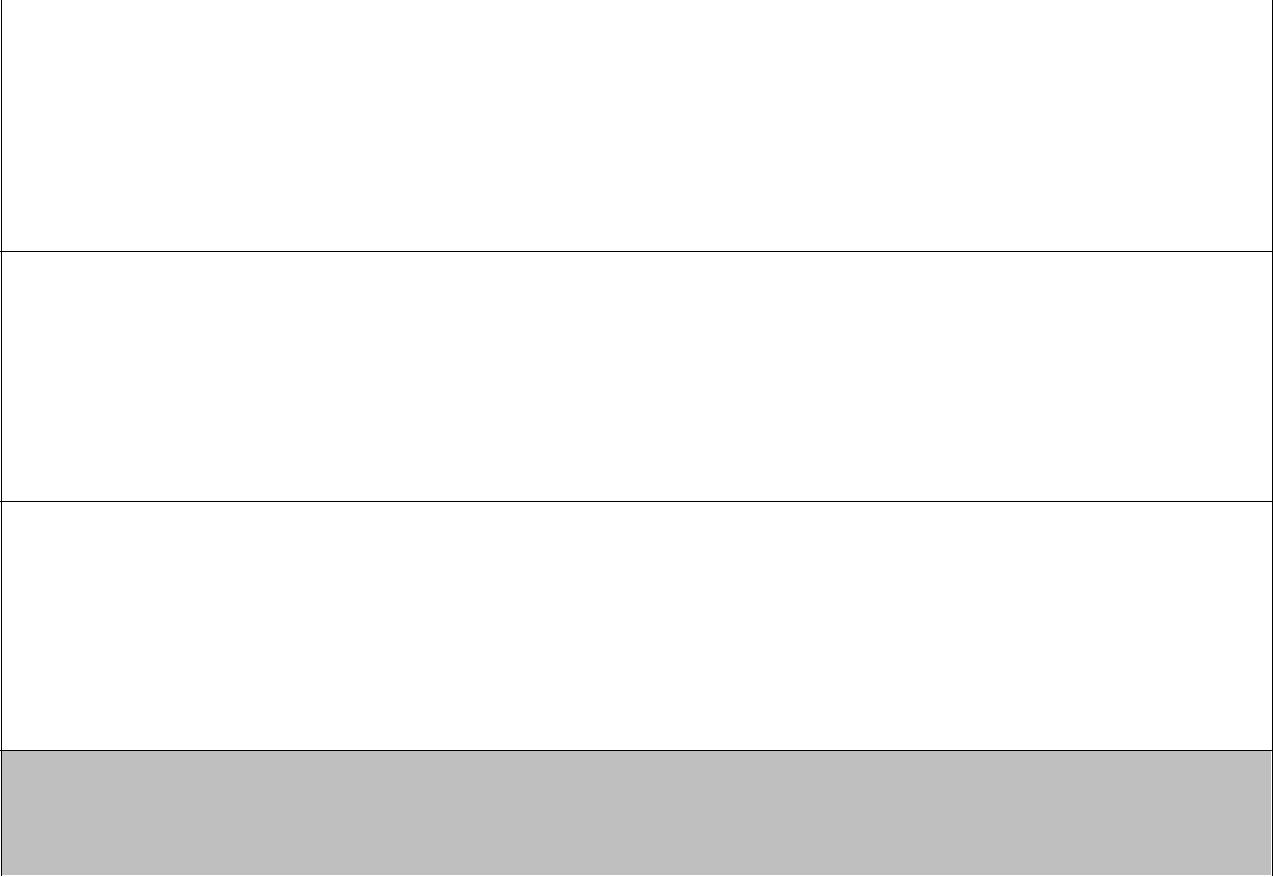 PadSchrijf in elk vak de Latijnse naam van de twee meest geschikte plantensoorten.2	Sorteren / selecteren In de winkel van “Land van groen” zijn snijbloemen, en verschillende soorten fruit te koop. Deze moeten eerst worden geselecteerd en gesorteerd. Selecteer de juiste snijbloemen voor de winkel. Geef aan in de tabel welke snijbloemen geschikt zijn voor de winkel en kruis aan waar je op geselecteerd hebt De selecteer eïssen zijn: -ze mogen niet hoger zijn dan 80 cm-Ze moeten heerlijk geuren -Ze moeten bloeien in juni juli aurgustus en september - Open het bestand https://maken.wikiwijs.nl/bestanden/922656/catalogus_kb.pdf3	Aanleggen deel van de moestuin. Hieronder zie je een plattegrond van een deel van de aan te leggen tuin. Deze ga je uitzetten. Ook ga je inzaaien en planten op de juiste plek in verband zetten. Leg de tuin aan volgens deze tekening 1	Zet vier piketten op 2 meter afstand van elkaar 2	Span een lijn rondom. Zodanig dat de piketten buiten het vierkant staan3	Verdeel het vierkant in vier kwadranten door een duidelijke lijn te trekken in het zand.-1 kwadrant wordt ingezaaid uit de losse hand. Harkt het zand daarna ligt in-1 kwadrant wordt ingezaaid door zaden te leggen-1 kwadrant wordt ingeplant met 15 plantjes in vierkantverband-1 kwadrant wordt ingeplant met 15 plantjes in driehoeksverband. Snijbloem geschiktgeschikt            Kruis waar de plant niet aan voldoet            Kruis waar de plant niet aan voldoet            Kruis waar de plant niet aan voldoet            Kruis waar de plant niet aan voldoet            Kruis waar de plant niet aan voldoetSnijbloem welNiet hoogtegeurplukseizoenDelphinium Ridderspoor sneeuwwitGypsophila paniculata Gipskruid witAchillea millefolium Gewoon duizendblad witLysimachia clethroides Wederik witCentaureaKorenbloem blauw